MANDATORY* P&T REVIEW DATE DETERMINATION FOR TENURE-ELIGIBLE FACULTY HIRED AT RANK OF ASSISTANT PROFESSOR*MANDATORY* P&T REVIEW DATE DETERMINATION FOR TENURE-ELIGIBLE FACULTY HIRED AT RANK OF ASSOCIATE PROFESSORMANDATORY* P&T REVIEW DATE DETERMINATION FOR TENURE-ELIGIBLE FACULTY HIRED AT RANK OF PROFESSOR*Tenure review dates may be adjusted with required approvals in accordance with VCU’s Promotion and Tenure Policies and Procedures. 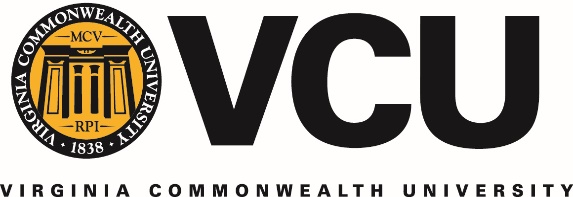 GUIDE FOR HR PERSONNELMANDATORY P&T REVIEW DATES FOR TENURE ELIGBLE FACULTYHire DateTenure Review YrAward Year2018-20192023-20242024-20252019-20202024-20252025-20262020-20212025-20262026-20272021-20222026-20272027-20282022-20232027-20282028-20292023-20242028-20292029-20302024-20252029-20302030-20312025-20262030-20312031-20322026-20272031-20322032-20332027-20282032-20332033-20342028-20292033-20342034-2035Hire DateTenure Review YrAward Year2018-20192020-20212021-20222019-20202021-20222022-20232020-20212022-20232023-20242021-20222023-20242024-20252022-20232024-20252025-20262023-20242025-20262026-20272024-20252026-20272027-20282025-20262027-20282028-20292026-20272028-20292029-20302027-20282029-20302030-20312028-20292030-20312031-2032Hire DateTenure Review YrAward Year2018-20192019-20202020-20212019-20202020-20212021-20222020-20212021-20222022-20232021-20222022-20232023-20242022-20232023-20242024-20252023-20242024-20252025-20262024-20252025-20262026-20272025-20262026-20272027-20282026-20272027-20282028-20292027-20282028-20292029-20302028-20292029-20302030-2031